Тема урока. Литература родного края. Урок – презентация в 8 классе «В. И. Даль – человек необычной судьбы».Цели: познакомить с жизнью и творчеством В.И. Даля, с трудом всей его жизни – «Толковым словарём живого великорусского языка», с произведениями луганских литераторов, в которых говорится о В. И. Дале; развивать познавательный интерес, творческие способности, умение работать с видеоматериалами, анализировать полученные сведения; воспитывать интерес  к  творчеству писателя, уважение к культуре родного края, чувство гордости  знаменитым земляком.Оборудование: портреты В.И. Даля; четырёхтомный «Толковый словарь живого великорусского языка»; высказывания о В. Дале, о толковом словаре, о языке; стенд-выставка книг В.И. Даля, видеоматериалы, презентация.Ход урока Как из копеек составляются рубли, так и из крупинок прочитанного составляется знание.Владимир Иванович Даль.I.  Организационный момент. Актуализация опорных знаний учащихся.Беседа с учащимися.- Ребята, о чем вам говорят эти опорные слова? Луганск. Псевдоним. Земляк. Сказки. Толковый словарь. Лексикограф. Пословицы русского народа. Казак Луганский.  (В.И.Даль).-Раньше слышали это имя, когда? (Изучали биографию на уроке литературы родного края в 6 классе, в 7 классе, «Пословицы русского народа». когда изучали творчество А.С.Пушкина, В.А.Жуковского).II. Формулировка темы, цели и эпиграфа урока.      СЛАЙДЫ 1 – 3III. Мотивация обучения.Слово учителя:                     СЛАЙД 422 ноября мы, говорящие и пишущие по-русски, будем отмечать 220-ю годовщину со дня рождения Владимира Ивановича Даля, военного врача, известного лексикографа и автора "Толкового словаря живого великорусского языка", нашего земляка.СЛАЙД 5 Глава ЛНР Леонид Пасечник объявил 2021 год в Республике Годом Владимира Даля. Об этом говорится в заявлении руководителя Республики:"Для изучения и сохранения истории и культуры русского народа считаю необходимым объявить 2021 год в Луганской Народной Республике Годом Владимира Даля и провести мероприятия по привлечению внимания общественности к деятельности и достижениям ученого", - заявил глава ЛНР."Я любил Отчизну свою и принес ей должную мною крупицу по силам", - писал этот человек, в котором не было ни капли русской крови.IV. Изучение нового материала.1. Слово учащимся.СЛАЙД 61 ученик. Луганщина — это наша родина. Здесь родились и выросли наши родители, воспитываемся и учимся мы, но настоящей гордостью Луганска является всемирно известный Владимир Иванович Даль.2 ученик. «Где родился, там и сгодился»,— гласит одна из тридцати тысяч пословиц, собранных В. И. Далем. Он особенно отличал эту пословицу, считая её мудрой и важной в истории жизни любого человека. Владимир Даль никогда не забывал, что родина его — Луганск, и поэтому литературный псевдоним взял Казак Луганский.СЛАЙД 73 ученик. Жизнь этого замечательного человека была необыкновенна. Родился в городе Луганске, окончил Петербургский морской корпус и семь лет прослужил на флоте. Затем Даль подает в отставку и поступает в университет на медицинский факультет, по окончании которого он становится военным хирургом в действующей армии. Но у молодого военного было увлечение: он собирал и записывал меткие слова, выражения, песни, сказки.1 ученик. Ни морской корпус, ни медицинский факультет не могли дать Далю надлежащей филологической подготовки, но, оставаясь самоучкой, В. Даль стал автором таких разнообразнейших произведений, как "Сочинения Казака Луганского", "Былей и небылиц", составил для военных заведений учебники ботаники и зоологии и напечатал ряд повестей и 100 очерков из русской жизни и многое другое.
 2 ученик. Он был всеохватен, щедр и расточителен: собранные песни отдал Киреевскому, сказки - Афанасьеву. (Напомним, что одна из написанных Далем сказок знакома каждому из нас с пеленок - это "Курочка Ряба".) Богатое, лучшее в то время собрание лубочных картин Даля поступило в Императорскую публичную библиотеку и вошло впоследствии в издания Ровинского.СЛАЙД 83 ученик. "Толковый словарь живого великорусского языка" В. Даля - это собрание нравственного, философского, житейского, фольклорного опыта, словесное закрепление огромной многовековой истории живого великорусского языка, словарь этот - дело всей его жизни. Владимир Крупин в юбилейной статье к 180-летию со дня рождения В. Даля заметил: "...всегда нам в укор будет то, что одиночка Даль свершил труд, равный труду многих десятилетий иного гуманитарного института с его могучим коллективом и современными средствами науки и техники".2. Слово учителя. Готовясь к уроку, творческая группа нашего класса провела большую исследовательскую работу, с результатами которой мы вас и ознакомим.                                                                                                                   2.1. Интересные факты о жизни Владимира Даля:                 СЛАЙД 91 ученик. Даль не был русским по происхождениюВладимир Даль родился в посёлке Луганский завод (теперь это Луганск) в семье лингвиста и лекаря из Дании Иоганна Кристиана Даля и немки, происходящей из рода французских гугенотов, Марии Христофоровны Фрейтаг. В будущем писатель возьмет в честь родного города псевдоним "Казак Луганский". Своей родиной он всегда будет считать не Данию, а Россию."Когда я плыл к берегам Дании, меня сильно занимало то, что увижу я отечество моих предков, моё отечество. Ступив на берег Дании, я на первых же порах окончательно убедился, что отечество моё Россия, что нет у меня ничего общего с отчизною моих предков", — писал в 1817 году во время учебного плавания кадет Даль.2 ученик. Даль был военным лекаремВсе знают, что Владимир Иванович Даль – писатель, а также лингвист, лексикограф и собиратель фольклора. Однако мало кто знает, что Даль еще и блестящий военный врач. Будущий писатель учился на медицинском факультете в Дерптском университете. Практиковал во время русско-турецкой войны и польского восстания 1831 года."Бывало, на днёвке где-нибудь соберёшь вокруг себя солдат из разных мест, да и начнёшь расспрашивать, как такой-то предмет в той губернии зовётся, как в другой, в третьей; взглянешь в книжку, а там уж целая вереница областных речений…", — писал он.За боевые заслуги император Николай I даже наградил его Владимирским крестом с бантом.СЛАЙД 103 ученик. Владимир Даль – отец русской гомеопатииСуществует одно популярное течение, недавно признанное в России лженаукой. Это гомеопатия. К ней можно относиться по-разному – критиковать, как Ричард Докинз, либо защищать, как Владимир Даль. Да-да, Владимира Ивановича можно назвать одним из отцов русской гомеопатии. В 1838 году он опубликовал в «Современнике» одну из первых статей на эту тему.4 ученик. Даль дружил с Пушкиным Кстати, о «Современнике». В 1832 году Даль познакомился с его легендарным основателем – Александром Пушкиным. Они сразу нашли общий язык и подружились, объездив вместе все важнейшие места пугачевских событий в Оренбурге. Благодарный народ Оренбурга поставил писателям памятник, правда, один на двоих.СЛАЙД 115 ученик. И еще немного о тандеме Пушкина и Даля. В 70-х годах позапрошлого века в Оренбурге была написана икона с изображением святых Космы и Дамиана. Прообразами святых послужили наши герои.Даль также участвовал в лечении поэта от смертельной раны, полученной на последней дуэли. Умирающий передал ему свой золотой перстень-талисман с изумрудом. Позже вдова Пушкина подарила ему и пробитый пулей сюртук поэта.Комментарий. Сюртук подарила семья Пушкина, сам Даль не называл конкретного дарителя.СЛАЙД 121 ученик. Первое издание "Русских сказок…" Даля было уничтожено                          В 1832 году, в то время, когда высшие слои общества предпочитали изъясняться по-французски, писатель опубликовал свои "Русские сказки…"."Не сказки сами по себе мне важны, а русское слово, которое у нас в таком загоне, что ему нельзя показаться в люди без особого предлога и повода — сказка послужила поводом. Я задал себе задачу познакомить земляков своих сколько-нибудь с народным языком и говором, которому раскрывался такой вольный разгул и широкий простор в народной сказке", — писал он.Однако министр просвещения посчитал "Русские сказки" неблагонадёжными. В них увидели «насмешки над правительством».Осенью этого же года Даля арестовали. От репрессий его спасло заступничество поэта Василия Жуковского. Обвинения сняли, но нераспроданный тираж "Русских сказок" был уничтожен. Кстати, в 2017 году уцелевший экземпляр продали почти за миллион рублей.2 ученик. Даль знал по меньшей мере 12 языков.Даль знал немецкий, французский, английский языки, читал и писал по латыни, владел украинским, белорусским, польским, казахским, татарским, башкирским языками, изучал болгарский и сербский языки. Во время службы в Оренбурге он собирал тюркские рукописи.Комментарий. Точной информации о том, сколько языков знал Даль, нет.  Ещё одна цифра: Даль знал около 63 языков.СЛАЙД 133 ученик. Даль одним из первых исследовал жаргон офенейСобирая материалы для словаря, Даль одним из первых исследовал тайные языки, которые использовали бродячие торговцы-офени или ремесленники-шерстобиты. Он также записывал слова из тайного языка петербургских мошенников XIX века. Именно из этого языка к нам пришло слово "бабки" в значении "деньги".4 ученик. На создание "Толкового словаря" Далю понадобилось 53 годаСоставление словаря заняло у Даля целых 53 года. В издание вошло 200 тысяч слов, 30 тысяч пословиц, поговорок и загадок."Ни прозвание, ни вероисповедание, ни самая кровь предков не делают человека принадлежностью той или другой народности. Дух, душа человека – вот где надо искать принадлежность его к тому или другому народу. Чем же можно определить принадлежность духа? Конечно, проявлением духа – мыслью. Кто на каком языке думает, тот к тому народу и принадлежит. Я думаю по-русски"- писал В. И. Даль5 ученик. За неделю до смерти, прикованный болезнью к постели, Даль поручил дочери внести в рукопись словаря, второе издание которого он готовил, четыре новых слова, услышанных им от прислуги.2.2. Увековечение памяти Даля в городе Луганск: СЛАЙДЫ 14 - 15Слово учителя. Владимир Даль не забыт — потомки помнят его. Многие из местных поэтов и писателей, будь то исторический очерк, рассказ или стихотворение о родном Луганске, не пропустят упоминание о великом земляке. Именем Даля в Луганске названы музей, улица, университет, школа, установлены 4 памятника, мемориальные доски, скамья.Творческая группа нашего класса не осталась в стороне. Мы решили посетить места, связанные с жизнью великого земляка, выехали, как говорят, на место события и сняли специальный репортаж для открытого урока.Просмотр видео 1 https://www.youtube.com/watch?v=Vvqu55rj4n4Материал репортажа:1. Мы находимся в Луганске, в так называемом старом городе, историческом и культурном центре столицы, на одной из старейших улиц -улице Владимира Даля, которая в 19 веке имела название улица Английская и была переименована в 1922 году.Луганская поэтесса Людмила Деева восхищается величием земляка, который прославил родной Луганск на века.Чтение стихотворения Л. Деевой «По улице Даля»Немало в городе реликвий,Но больше всех люблю одну —Тот дом, где жил земляк великий,Тот дом, что помнит старину. На бывшей улочке АнглийскойДеревья ткут свою вуаль…Здесь прошлого дыханье близко:Здесь родился Владимир Даль! Наш корифей. Наш светоч дивный.Датчанин — русский. Наш казак!Он знал: тот факт не смоют ливни,Что луганчанам он земляк. Его судьба соприкоснулась,Мой город, и с твоей судьбой —Душа в просторы окунуласьИ птицею взвилась степной. 2. Читая произведение Владимира Спектора «Мальчик с улицы Английской», мы словно возвращаемся в ХІХ век. Чтение отрывка из произведения Владимира Спектора «Мальчик с улицы Английской». Гл.2 БлокнотКаким мы знаем Даля? Канонизированный старик с длинными волосами и бородой, в одной руке словарь, в другой – перо, и задумчивый взгляд, в котором, по идее, должны отражаться… десятки тысяч слов, которые он описал и систематизировал.
Но ведь это был живой человек, судьба которого неотъемлема от своего времени. Впрочем, и от нашего. И жизнь его была далека от идиллии: зависть и недоброжелательство, доносы, сплетни, людская несправедливость – всё это было знакомо ему не понаслышке.
А вот честность, правдивость, бескомпромиссность были в роду Далей семейными качествами. 3. Гл. 3. КазакОткуда вы приходите, слова,
Исполненные доброго доверья?
Наверное, оттуда, где трава,
Наверное, оттуда, где деревья.  Слова к Далю приходили из жизни. Ещё будучи мичманом, по дороге в Николаев, к месту службы, услышал он от ямщика: «Замолаживает», то есть, холодает. И это стало первым словом в его записной книжке, ставшей его спутницей на всю жизнь. Даже во время боевых походов он каждый день узнавал и записывал множество новых для себя слов. В обозе за ним шёл верблюд, нагруженный сундуками с записями.«…Жизнь дана на радость, но её надо уметь отстоять, поэтому истинное назначение человека – борьба за правду и справедливость, борьба со всем, что лишает людской радости.
Всякая несправедливость казалась мне дневным разбоем, и я всячески выступал против неё…» Эти слова Владимира Даля актуальны и сегодня. 4. В конце XVIII в. в Луганск приезжали английские специалисты, которые создавали литейный завод. Специально для них были построены дома, составившие целую улицу. Именно поэтому первоначальное её название — Английская. Луганская поэтесса Светлана Тишкина выразила в стихотворении «По улице Даля» всё святое для луганчан, что связано с именем Владимира Ивановича: и улицу его имени, и великий словарь, и дом-музей, и памятник. Чтение стихотворения С. Тишкиной «По улице Даля»По улице Даля безлюдной бреду,Как будто листаю обратно столетья,Мой город сберёг сквозь огни лихолетьяС колоннами старых домов череду. Луганск наш посёлком рабочим был встарь,Провинции центр влёк господ для прогулок.Сегодня — уютный музей-переулокХранит повесть жизни — Толковый словарь. По крови датчанин стал русским судьбой,Собрал воедино Руси диалекты —Народный язык, в поколеньях воспетый,В основу собраний положен тобой. Не яркость столиц, а провинции светТебя воспитал гражданином Отчизны.Музей сберегает тома, что при жизниИздал, как этнограф, писатель, поэт. О чём призадумался, памятник-Даль?И в камне ты светел своим благородством.Сидишь величаво, с завидным упорствомСквозь время уверенно смотришь ты вдаль.Кладу я цветы на крутой пьедестал.За труд твоей жизни прими уваженье.Ты в памяти многих живёшь поколений —По праву народным нам Светочем стал.1. Скульптурный портрет «Даль — Казак Луганский» — первый памятник выдающемуся лексикографу, этнографу и писателю. Он был установлен 9 октября 1981 г., к 180-летию Владимира Ивановича. Авторы памятника — известные украинские скульпторы Илья Овчаренко и Василий Орлов, архитектор — Г. Г. Головченко. Монумент представляет собой скульптурную композицию из бетона, окованную медью, высотой 4,5 м, и установленную на гранитном пьедестале. Владимир Иванович Даль изображен сидящим в кресле, сложив руки на книгу. На пьедестале установлена информационная табличка с надписью «Владимир Даль (Казак Луганский)».Чтение стихотворения П. Евтеева «На улице Даля в Луганске родном…»У памятника ДалюРанняя весна и тёплый ветер,Блики солнца на высоком лбу.Жаль, но только нам он не ответит,Как же избежать житейских бурь.Он спокоен, на коленях книга.Кажется, он думает о нас.Мысль, словно копьё архистратигаНам нужна, как в прошлом, и сейчас.Рядом с ним становишься добрее.Пусть же в каждом сердце оживутЧувства пониманья и согреют,К миру и достатку приведут.Фигура собирателя «Толкового словаря» выглядит выразительной, монолитной и сосредоточенной, насыщенной внутренней экспрессией задумчивости. 2. Литературный музей Даля. Дом № 12 на старой Английской улице — настоящая гордость Луганска. Говорят, что именно в этом скромном домике в семье лекаря горного ведомства Ивана Матвеевича и Марии Христофоровны в 1801 г. родился будущий учёный и писатель.3. В 1986 г. дом стал музеем. Комнаты домика-музея наполнены чарующей аурой, которую излучают собранные здесь предметы старины: врачебный инструментарий ХІХ в., мебель, а также все издания «Толкового словаря живого великорусского языка», другие книги писателя, портреты Даля, его родных и друзей.4. Поэт Михаил Матусовский в 1987 г. приехал последний раз в Луганск и посетил открывшийся музей. В книге отзывов он написал: «Город Луганск воистину может гордиться тем, что здесь родился человек, работавший в одиночку, как работают теперь целые научно-исследовательские институты. Трудно теперь представить свою жизнь без Словаря Даля. Берегите священную память нашего великого могучего земляка!» У поэта есть замечательное стихотворение «В музее Даля».Чтение стихотворения М. Матусовского «В музее Даля».То ловишь отзвук древнего напева,То говор поздних дней.И слово состоит, подобно древу,Из веток и корней. Незыблема его первоосноваНа много сотен лет.Выходит так, что у любого словаЕсть запах, вкус и цвет. Слова и фразы пишутся, как звенья.И так растёт строка.И можно различить сердцебиеньеЖивого языка… Сидят теперь четыре институтаНад словарём одним.А Даль всё так же нужен почему-то,Даль — незаменим. 1. В 2001 г. Восточноукраинскому университету, который находится в городе Луганске, было присвоено имя Владимира Даля. 20 мая 2010 года в торжественной обстановке возле его главного корпуса был открыт новый памятник «Казаку Луганскому».                                                                                     В основу памятника авторы скульптуры положили идею «странника, собирающего в слове душу народную». Памятник представляет собой скульптуру идущего Владимира Даля. В правой руке он держит знаменитый «Толковый словарь живого великорусского языка», а в левой руке — посох. Основа памятника изготовлена из бетона, медью её обшили киевские чеканщики. Постамент гранитный.2. Тебе, «Казак Луганский», мы посвящаем прекрасные строки стихотворения:Прекрасное утро. Солнце греет.Березки шепчут: «В добрый час»Прохладой осенний ветер веет,Он видел Вас, он помнит Вас…Казак Луганский слово «люди»В словарь двухтомный поместил.Живой язык на русском блюдеС каймой трудов преподносил.Собрал безмерно анекдотов,Пословиц, песен без числаРастолковав и обработав,Стране дарил – она взяла.Прошел войну и кабинетыПолитик- Даль и доктор-Даль.Бои, снаряды, пули где-то.Он заслужил носить медаль.Прославил город, где родился,Вселил надежду в земляков,И в каждом дне их поселился.Свободно слово от оков.И имя Даля в парках, скверах,В названьях улиц, школ, домов.Обращена людская вераТеперь в значенье наших слов.Прекрасно утро. Солнце греет.Березки шепчут: «В добрый час».Прохладой осенний ветер веет,Он видел Вас, он помнит Вас…2.3. Учитель. Ребята, я хочу обратить ваше внимание на выставку.          (портреты В.И.Даля разных лет жизни, памятники Далю в Луганске (Обратить внимание на памятники, установленные на территории Луганского онкодиспансера и литературного музея), Москве и Оренбурге , высказывания о Дале, высказывания о словаре и языке,  присвоение имени Даля Луганской специализированной школе №5 (мемориальная доска и скамья), книги писателя)V. Домашнее задание.                  СЛАЙД 16.                                                                                                                       1. Написать отзыв об уроке (об экскурсии в литературный музей В. Даля)2. Написать сочинение «Время. Портреты. Люди» (о Владимире Дале).VI. Викторина.                                          СЛАЙД 171.Где родился В.И.Даль?                     Луганск2.Какую годовщину со дня рождения В.Даля мы отмечаем в этом году?     2203.Кем становится В.Даль после окончания медицинского университета?   становится военным хирургом4. Какой литературный псевдоним взял  В.Даль?        Казак Луганский5.Какое название имела в 19 веке улица В.Даля?         Английская6. С каким поэтом дружил Даль?                    Даль дружил с Пушкиным7. Сколько языков знал Даль?                      От 12  до 638. Сколько памятников установлено в Луганске?    49. Почему Первое издание "Русских сказок…" Даля было уничтожено?  Правительство посчитало их неблагонадёжными.                          10. Какую книгу Даль считал делом всей своей жизни?       Толковый словарьVII. Оценивание работы учащихся.                       СЛАЙД 18VIII. Итоги урока.                                                      СЛАЙД 19Учитель. Завершая урок, прочту еще один отрывок из произведения Луганского писателя Владимира Спектора «Мальчик с улицы Английской».гл.9.  Факел. Гении рождаются редко, но живут вечно. Гений Даля помог осознать все богатство и величие языка, на котором творили Пушкин и Лермонтов, Толстой и Достоевский, Чехов и Казак Луганский. Языка, на котором говорили жители одной шестой части земли. Языка, близкого всему славянскому миру. Ведь сказано: «В начале было Слово». Слово Даля есть и будет. И в этом залог того, что грядущие поколения будут говорить его языком. А словарь, словно эстафетный факел, будет сопровождать человечество по его бесконечной дороге жизни.Лучше этого не скажешь!!!В 2010 г. Луганский композитор Инна Носко написала песню «О Дале», которую исполнили студенты Далевского университета.Звучит песня И. Носко «О Дале».                        Просмотр видео 2 https://www.youtube.com/watch?v=B-f6Nf868pYСЛАЙД 20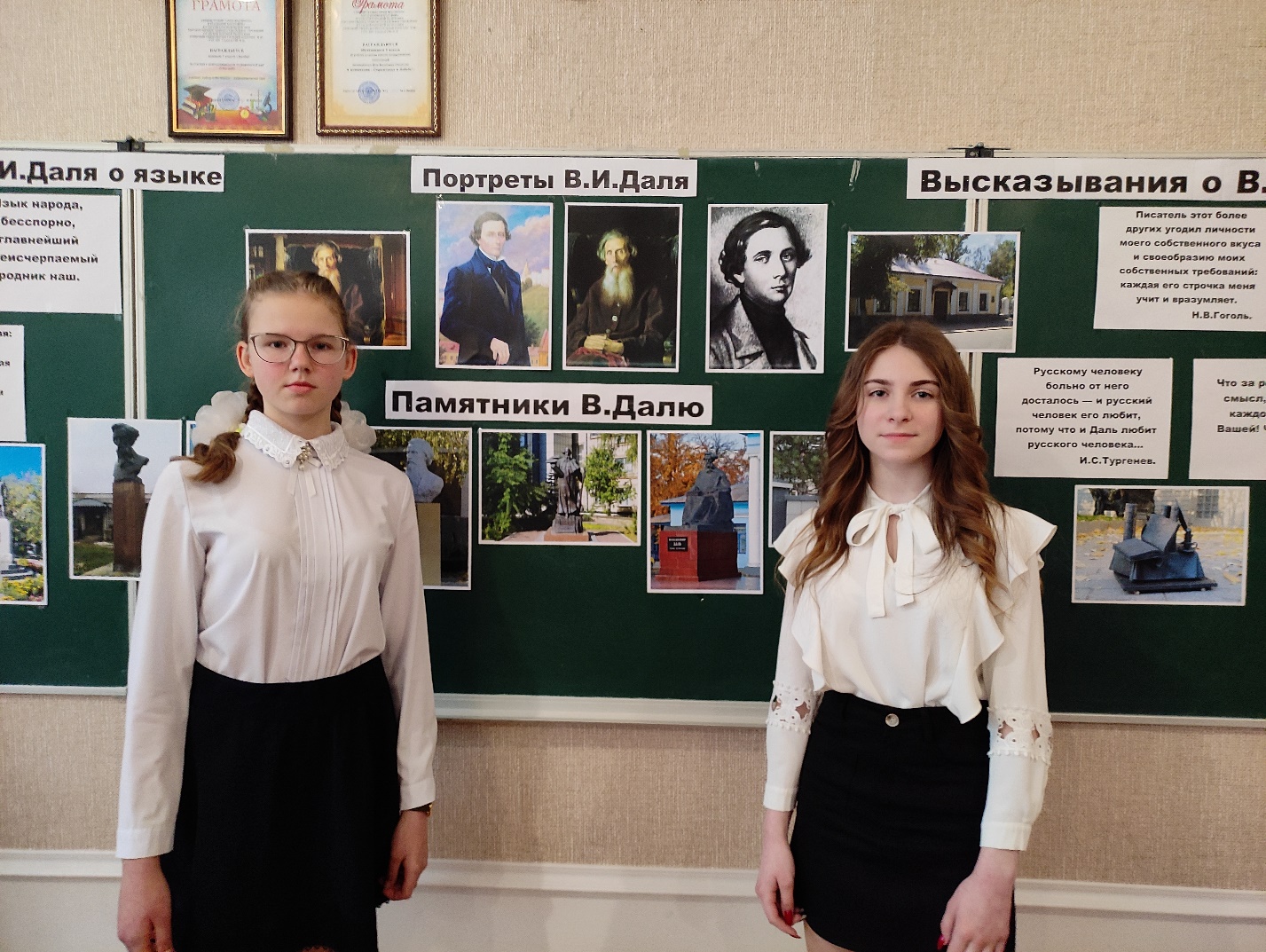 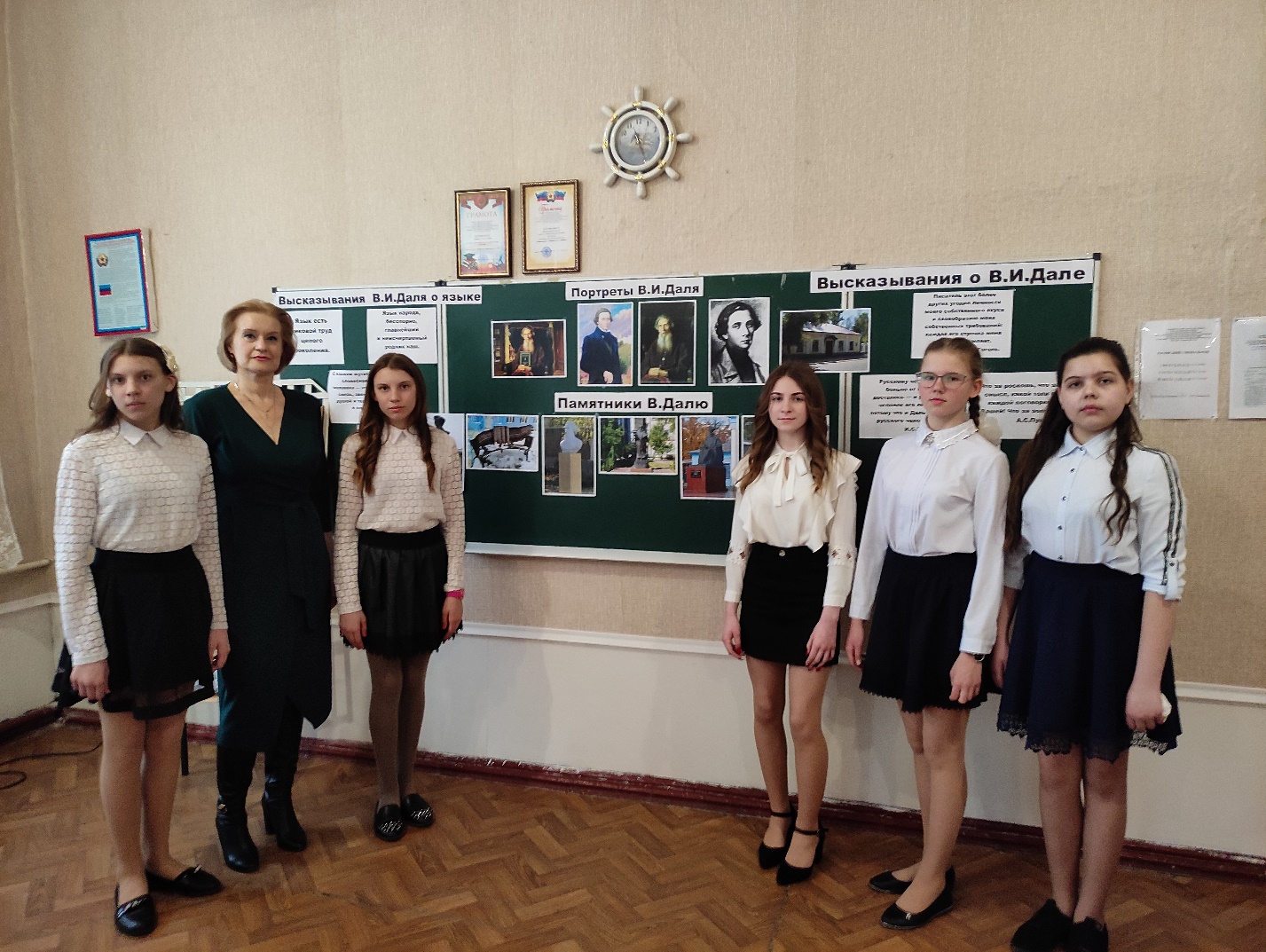 